 Творческое объединение «Древо Жизни» Достижения педагога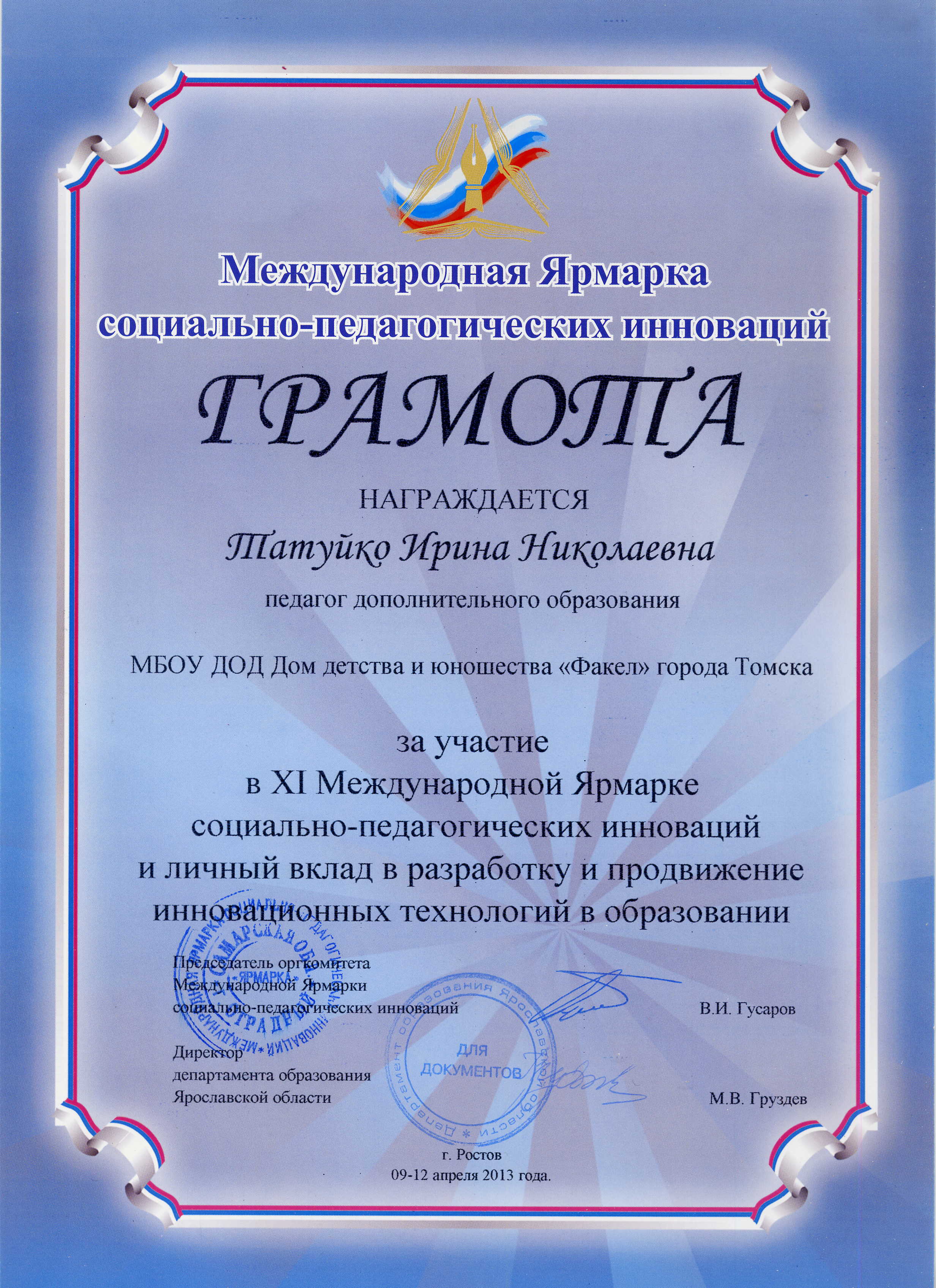 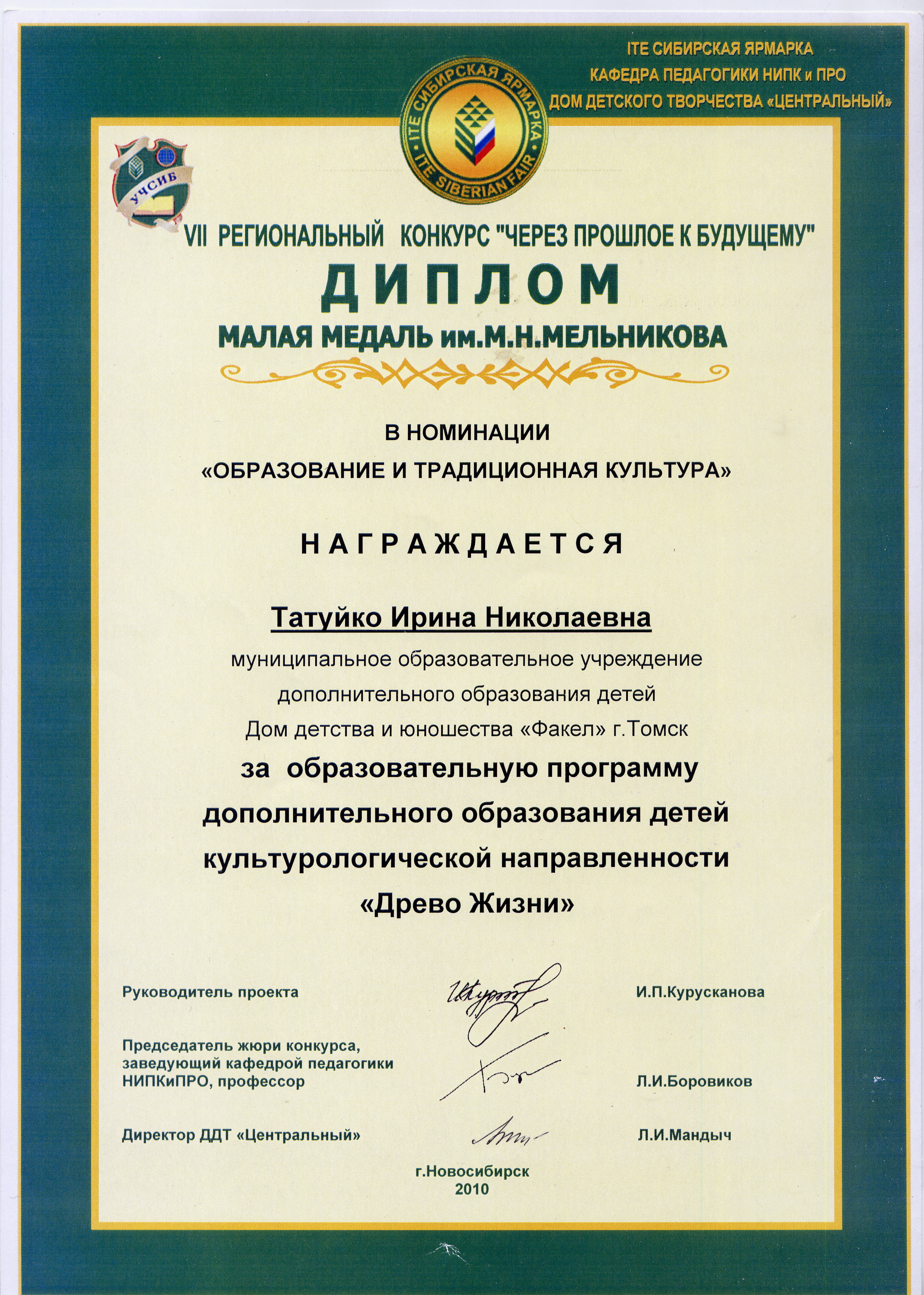 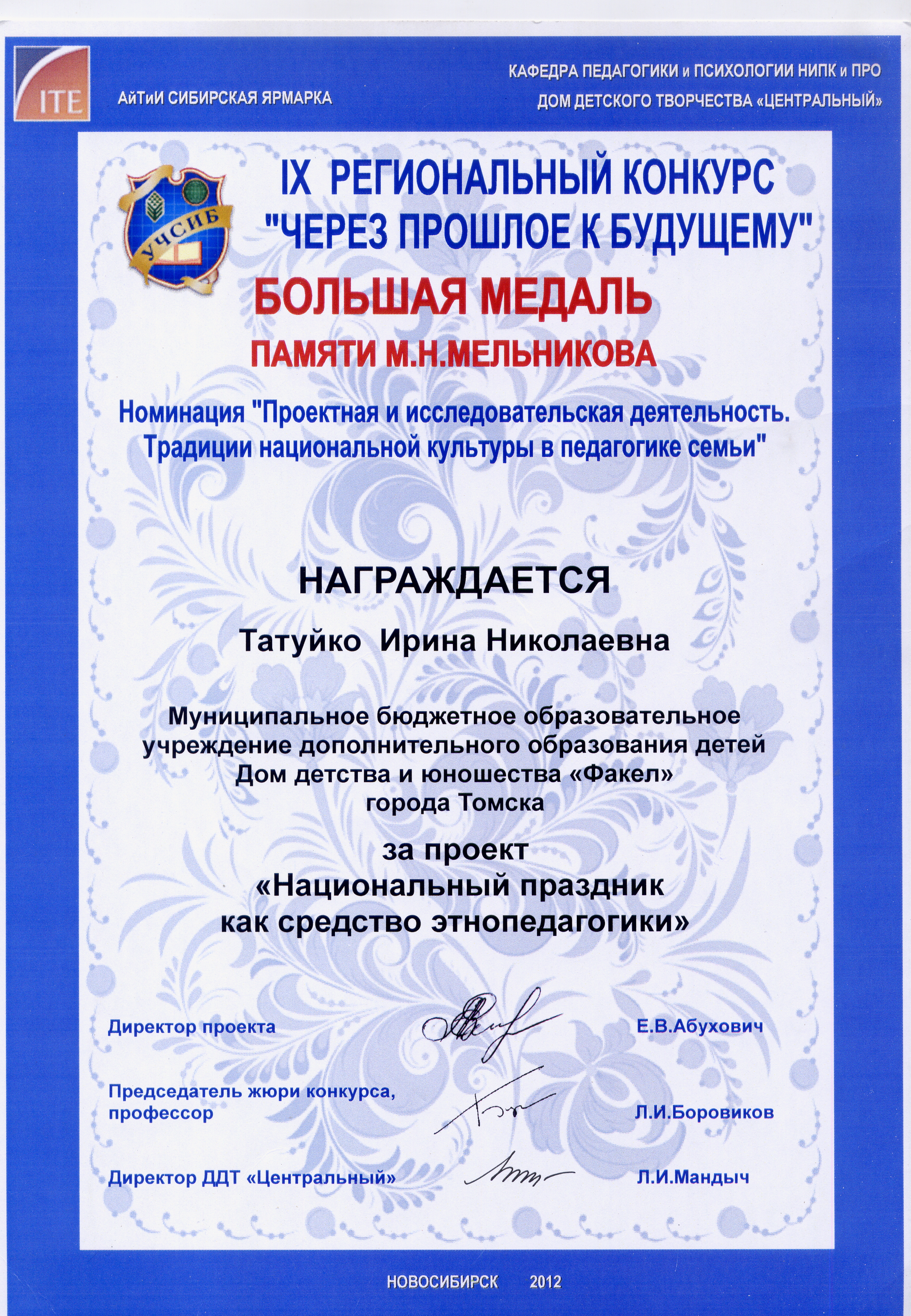 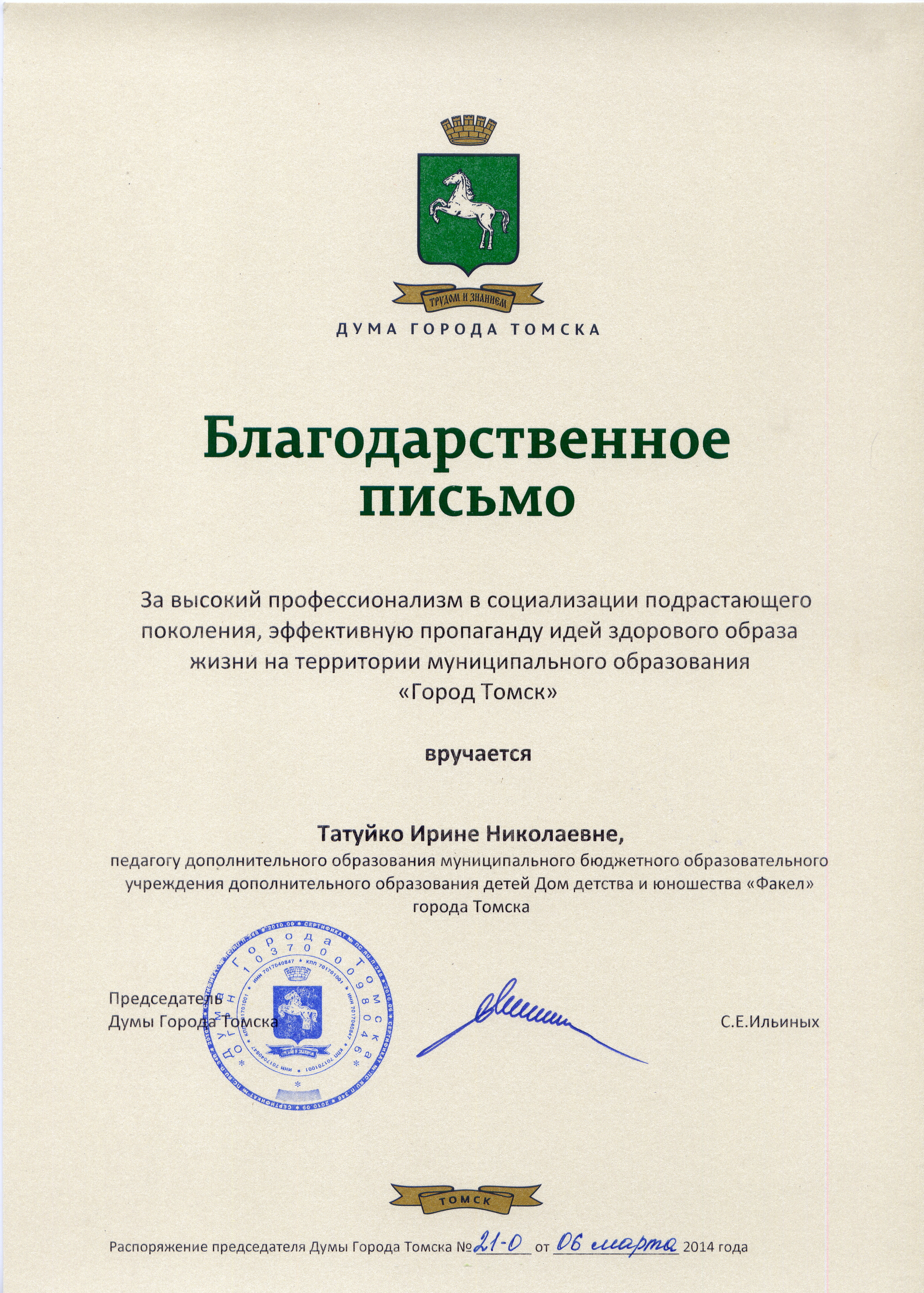 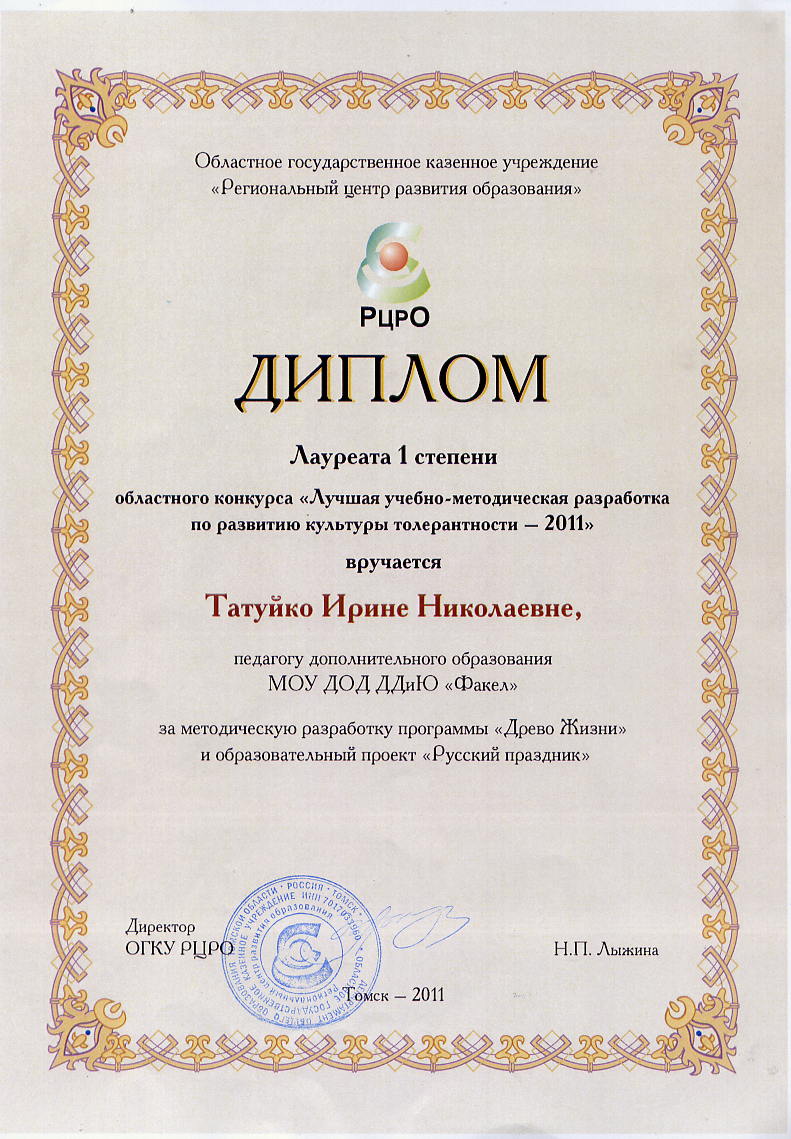 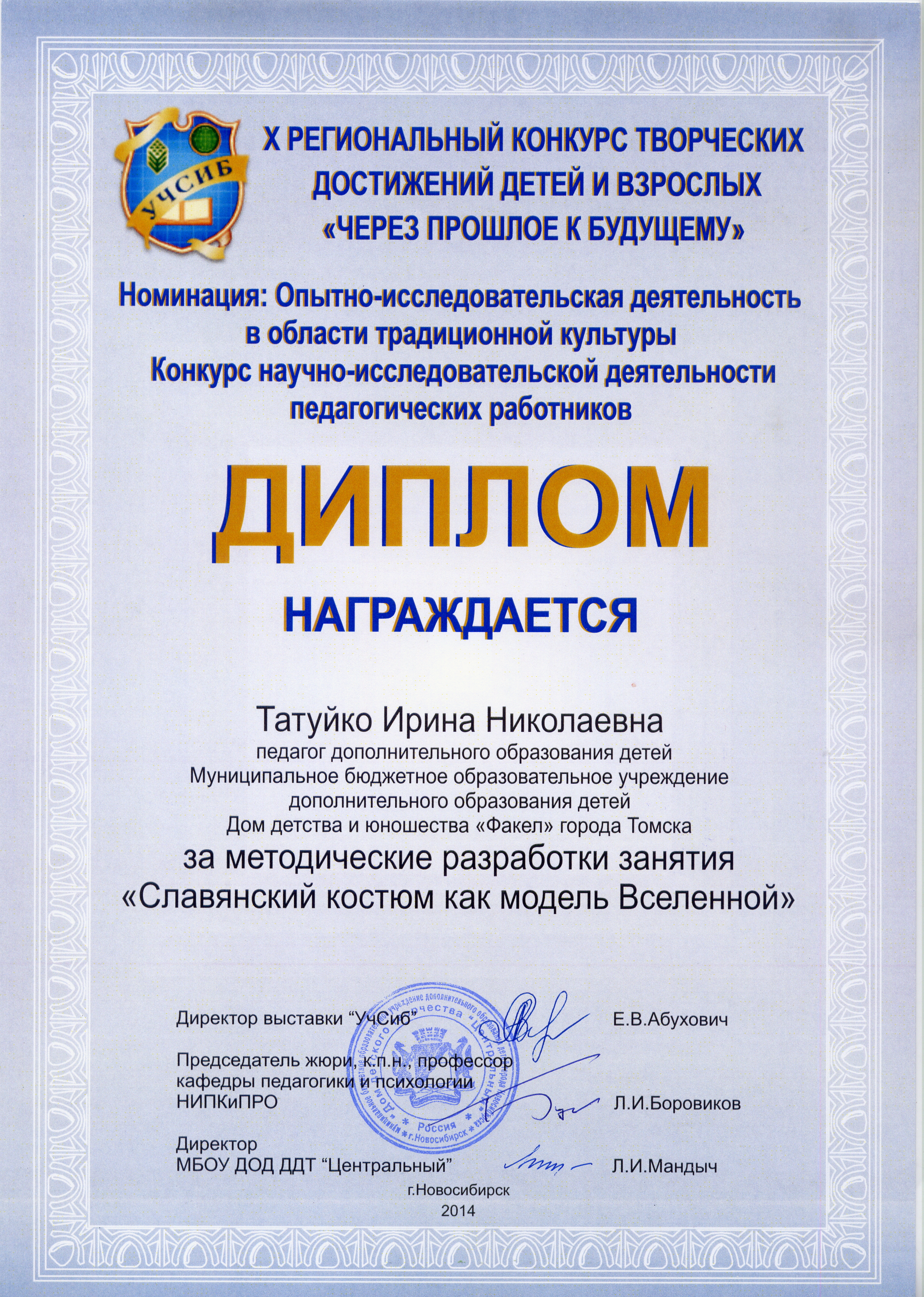 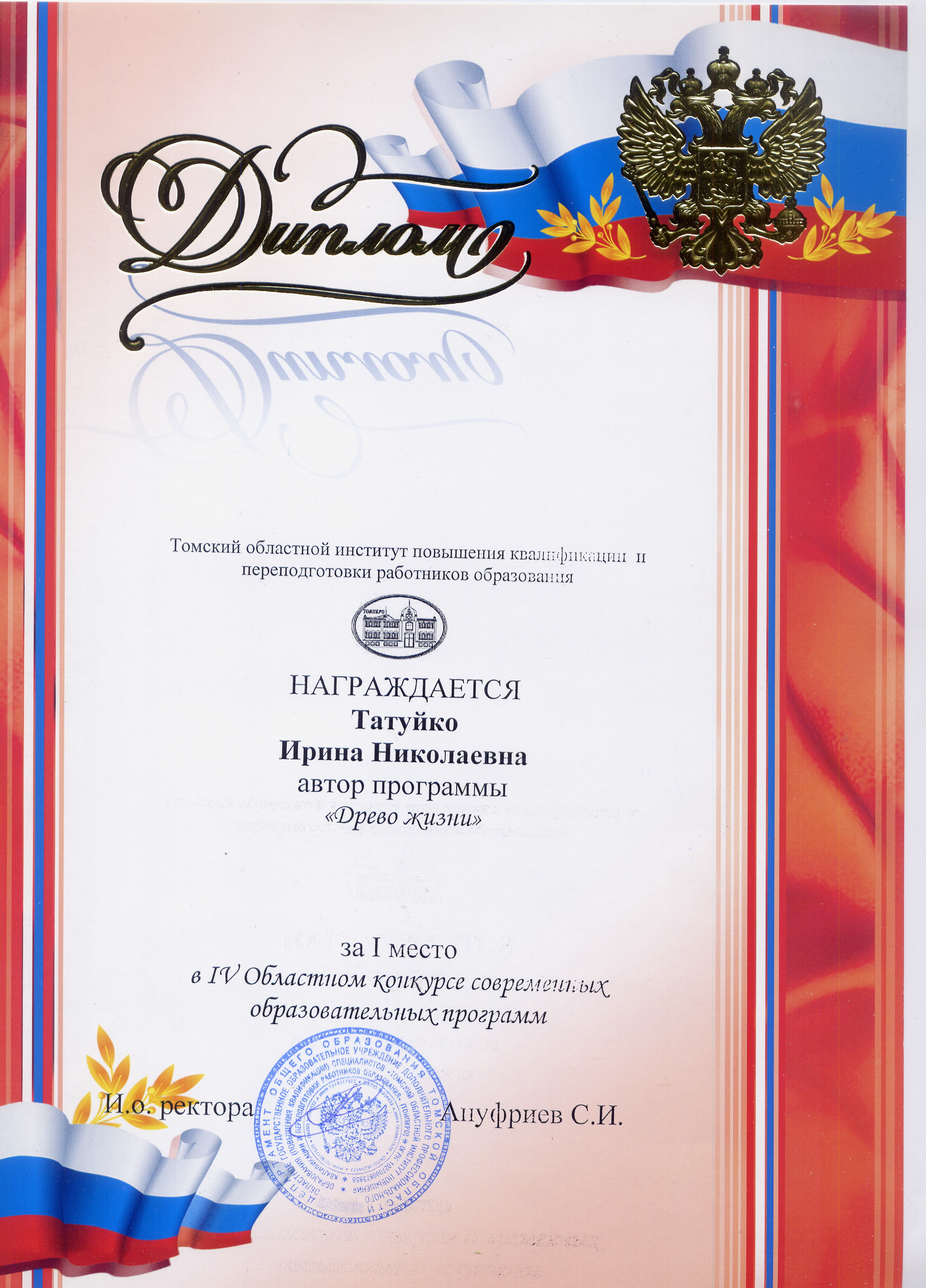 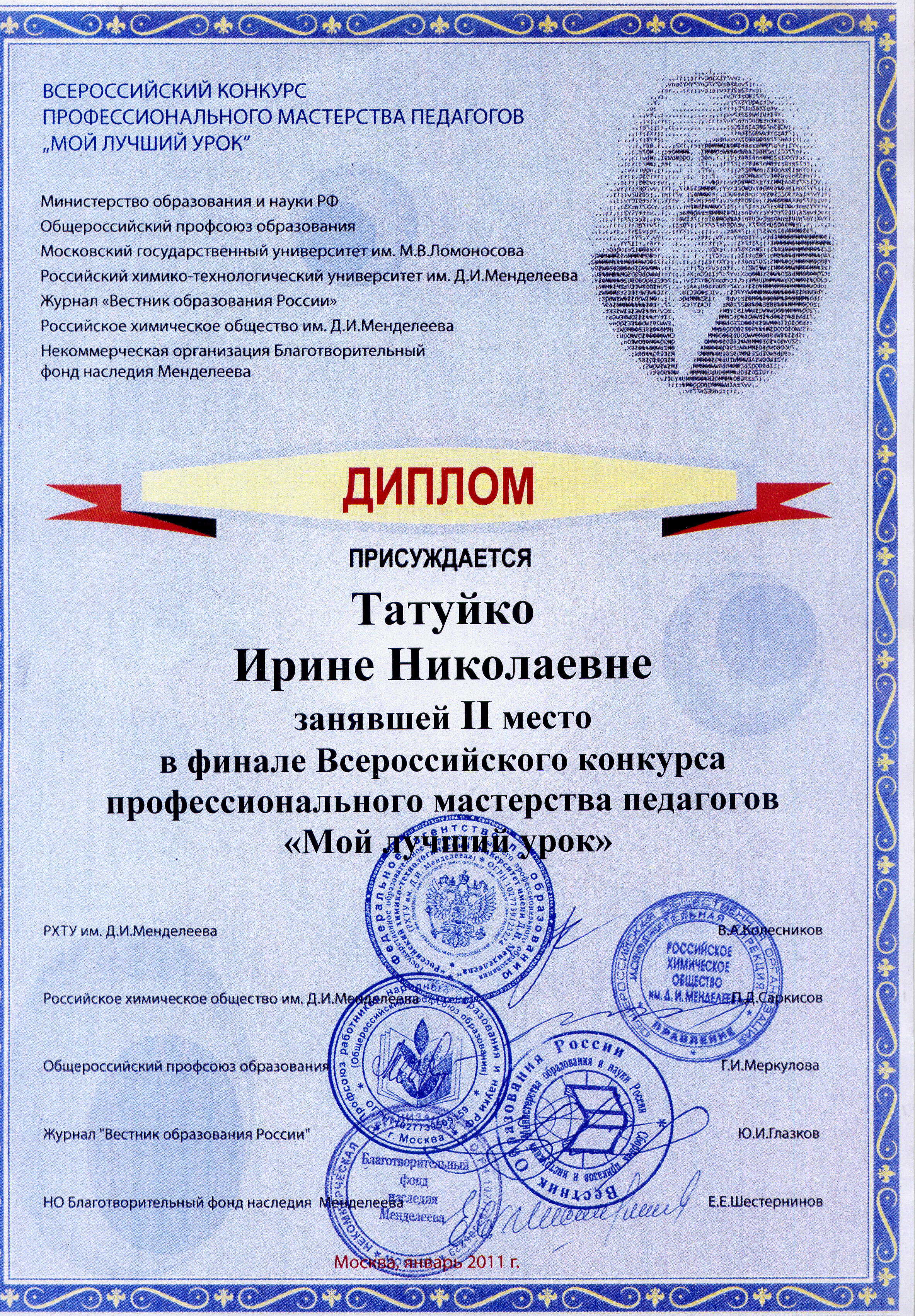 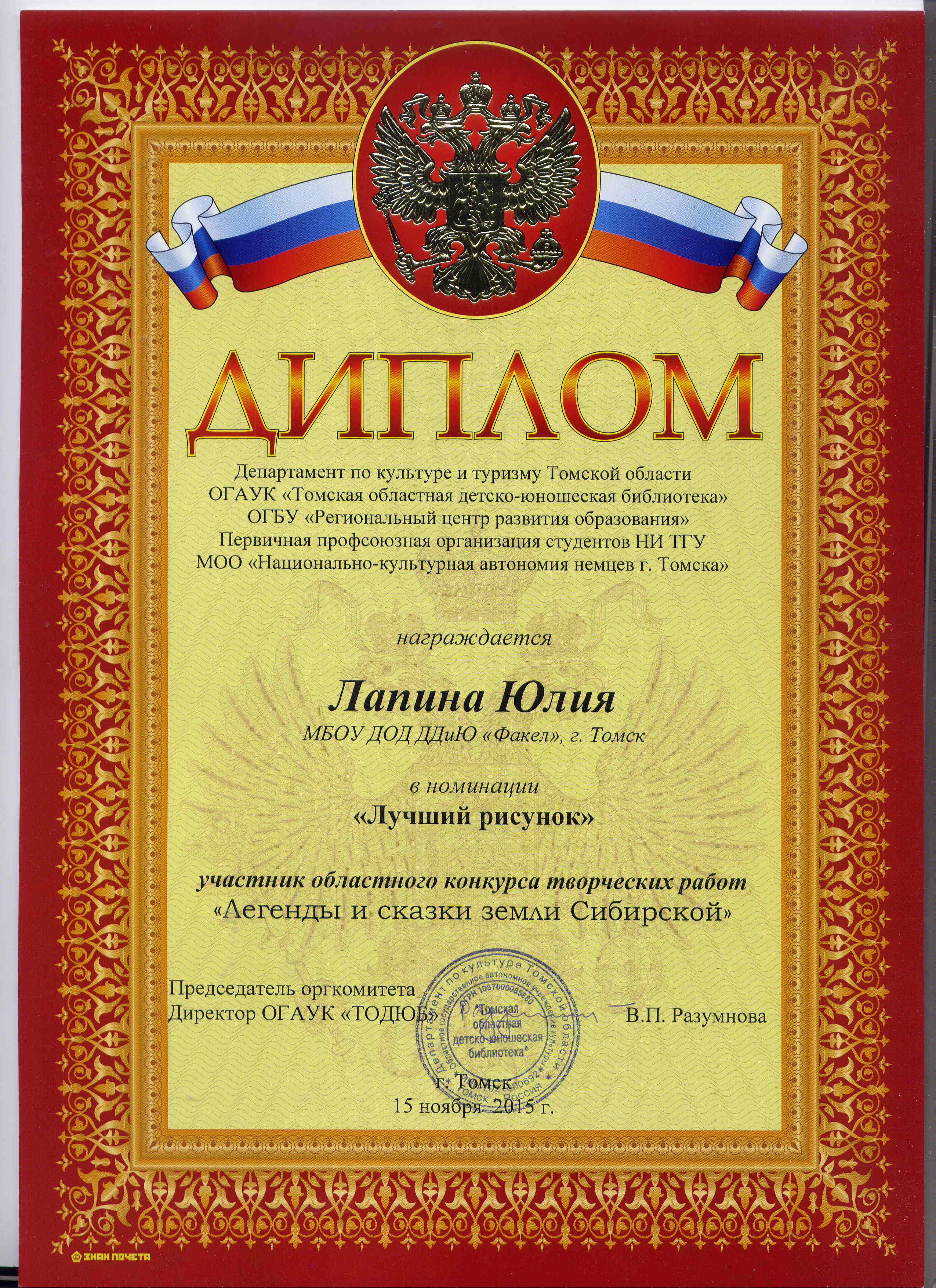 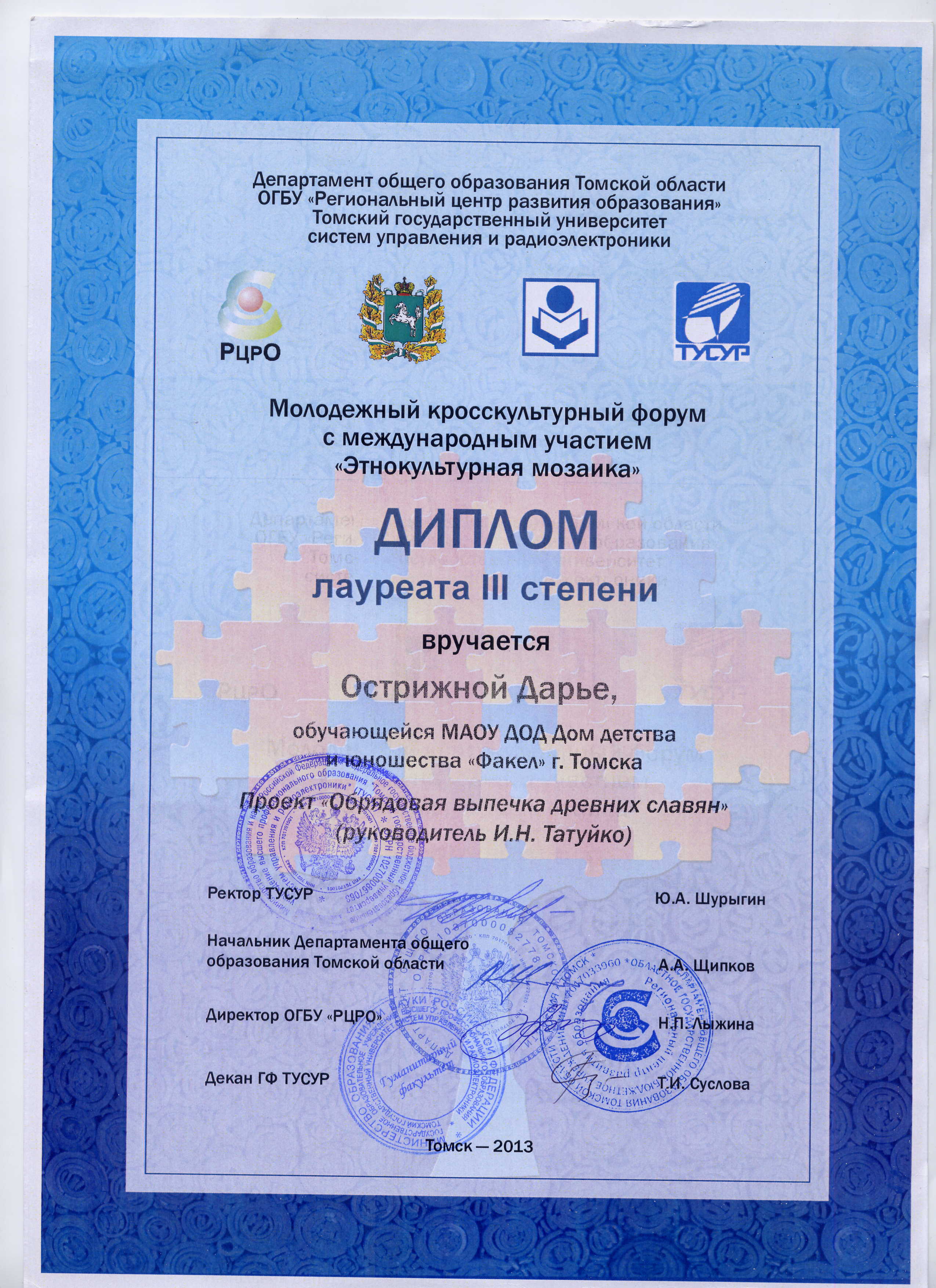 Достижения обучающихся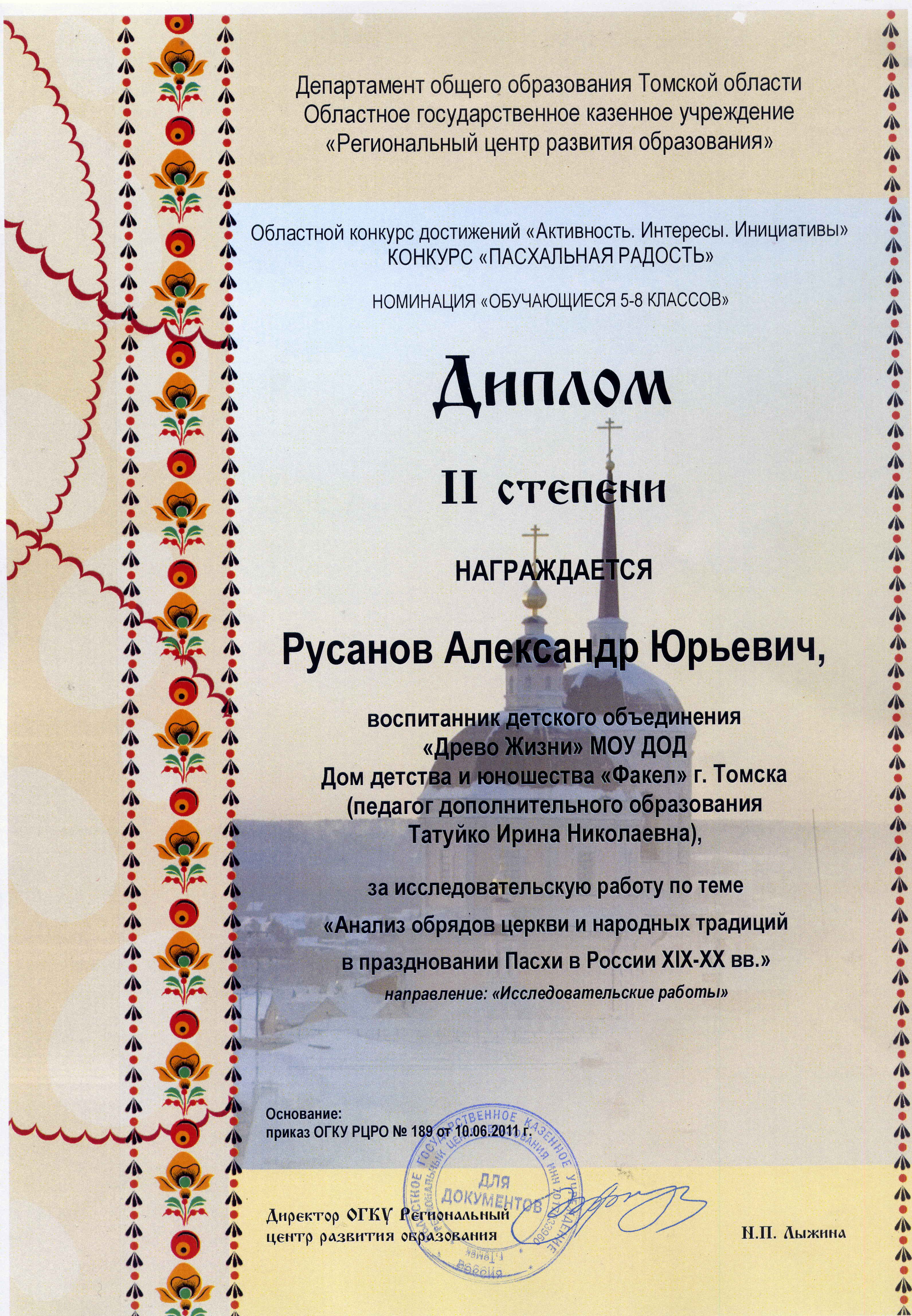 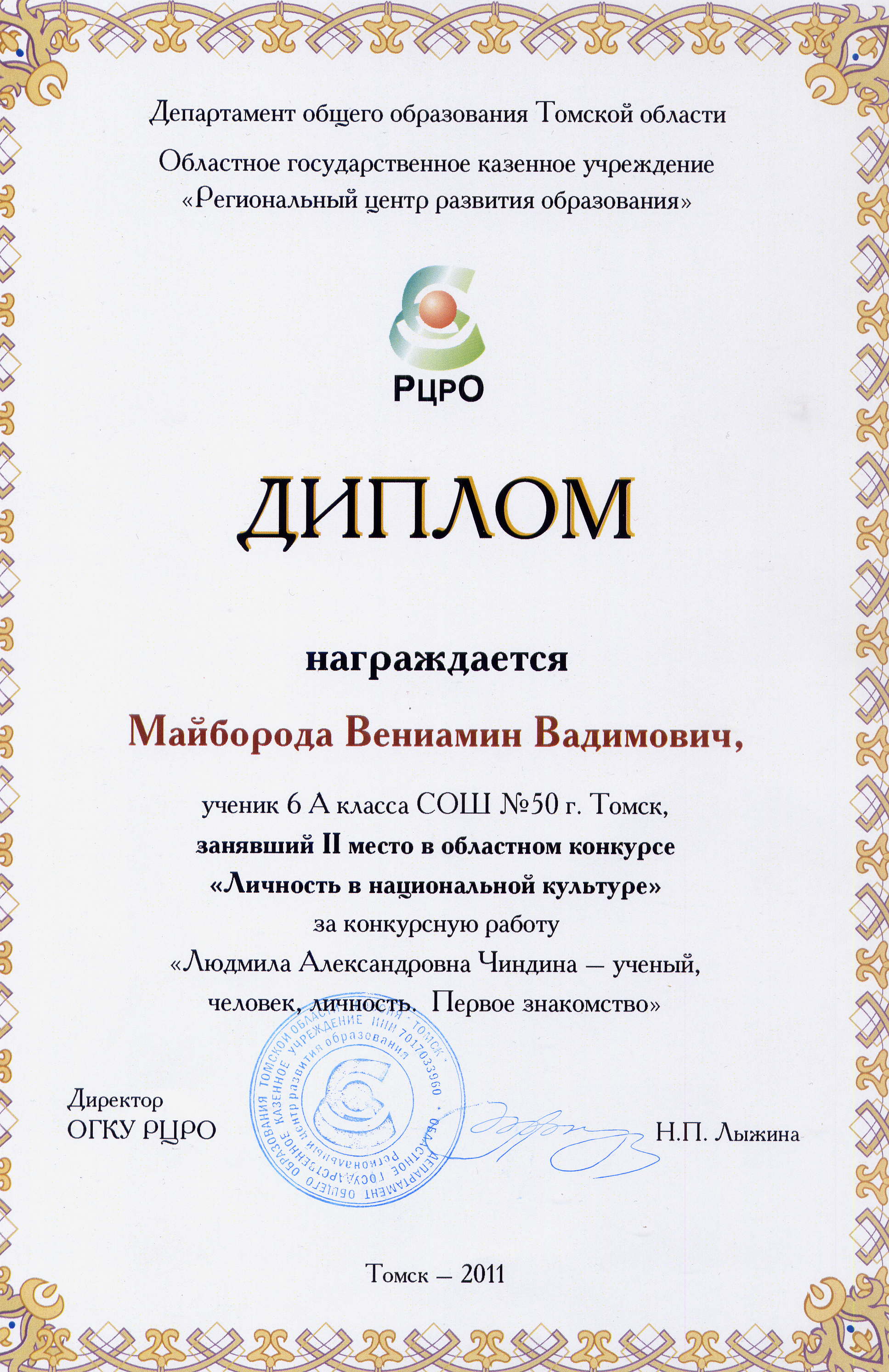 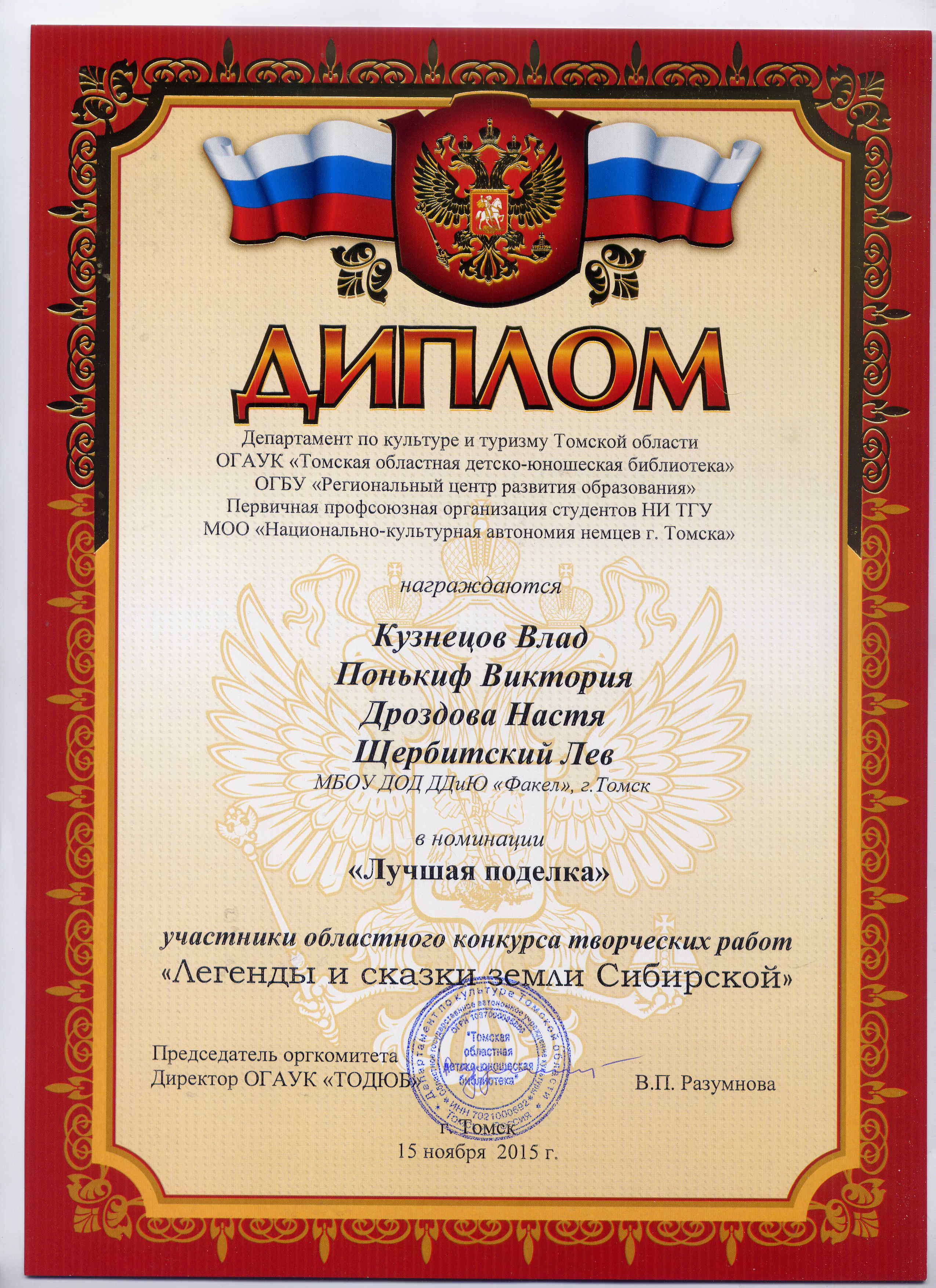 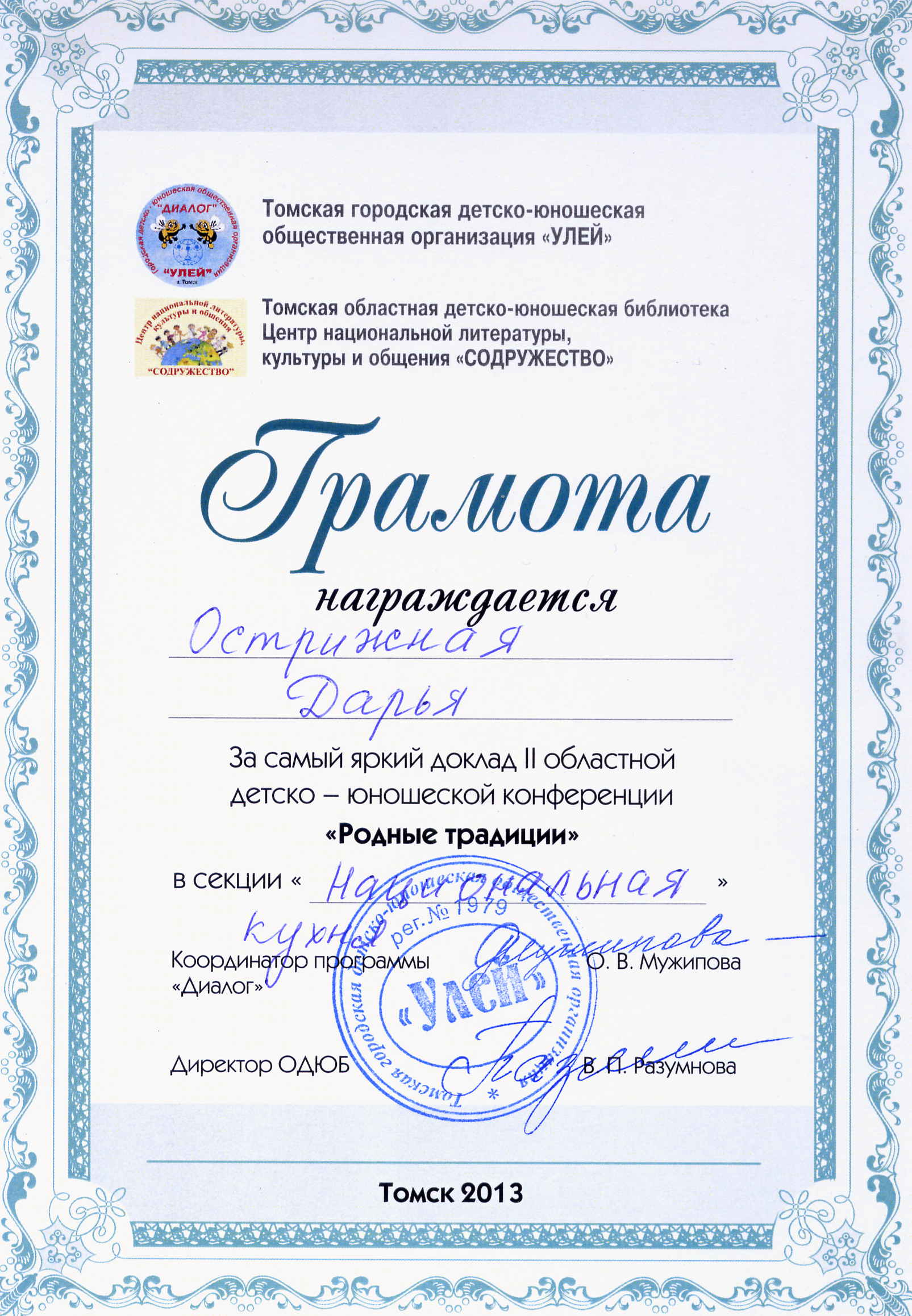 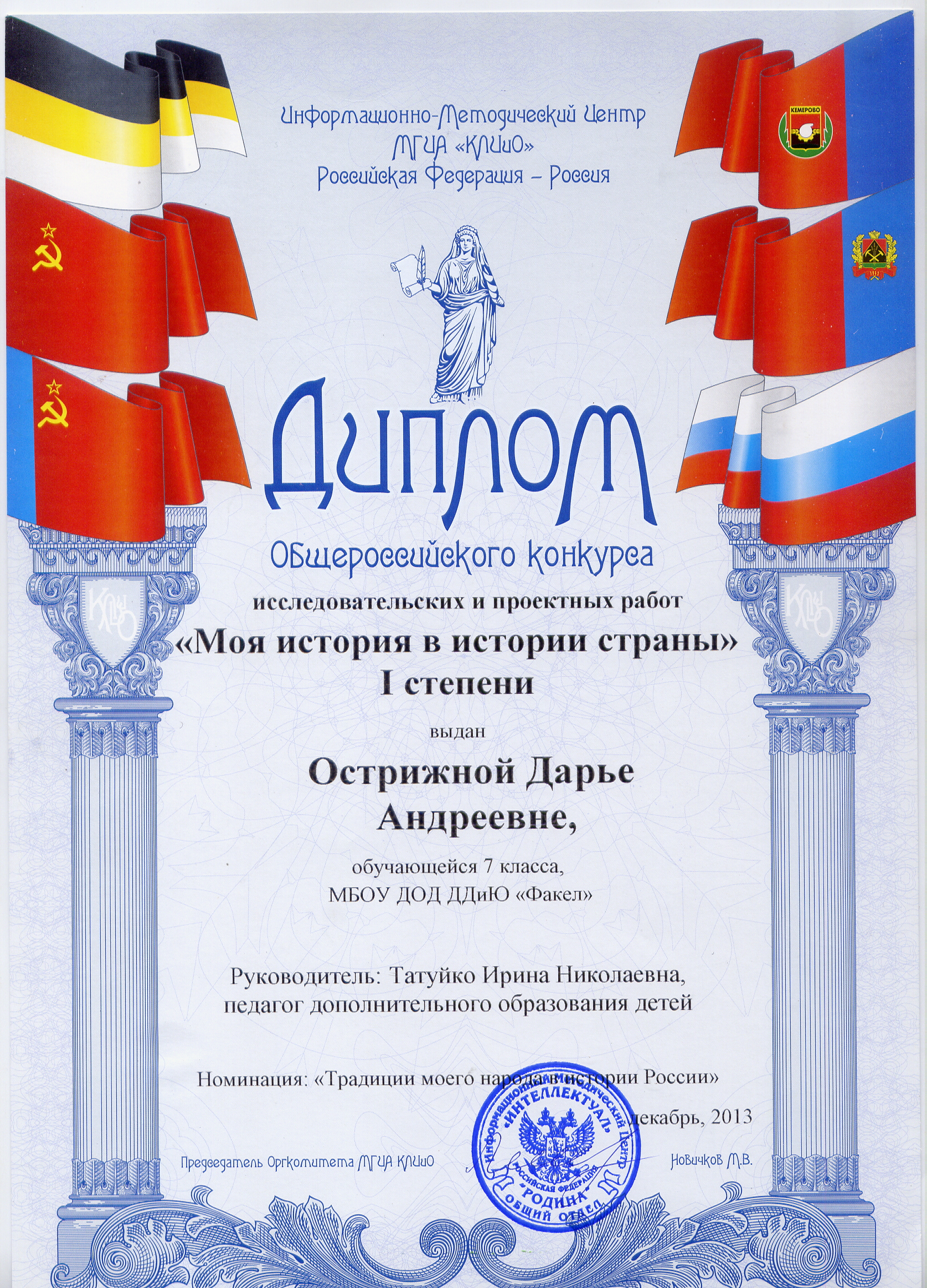 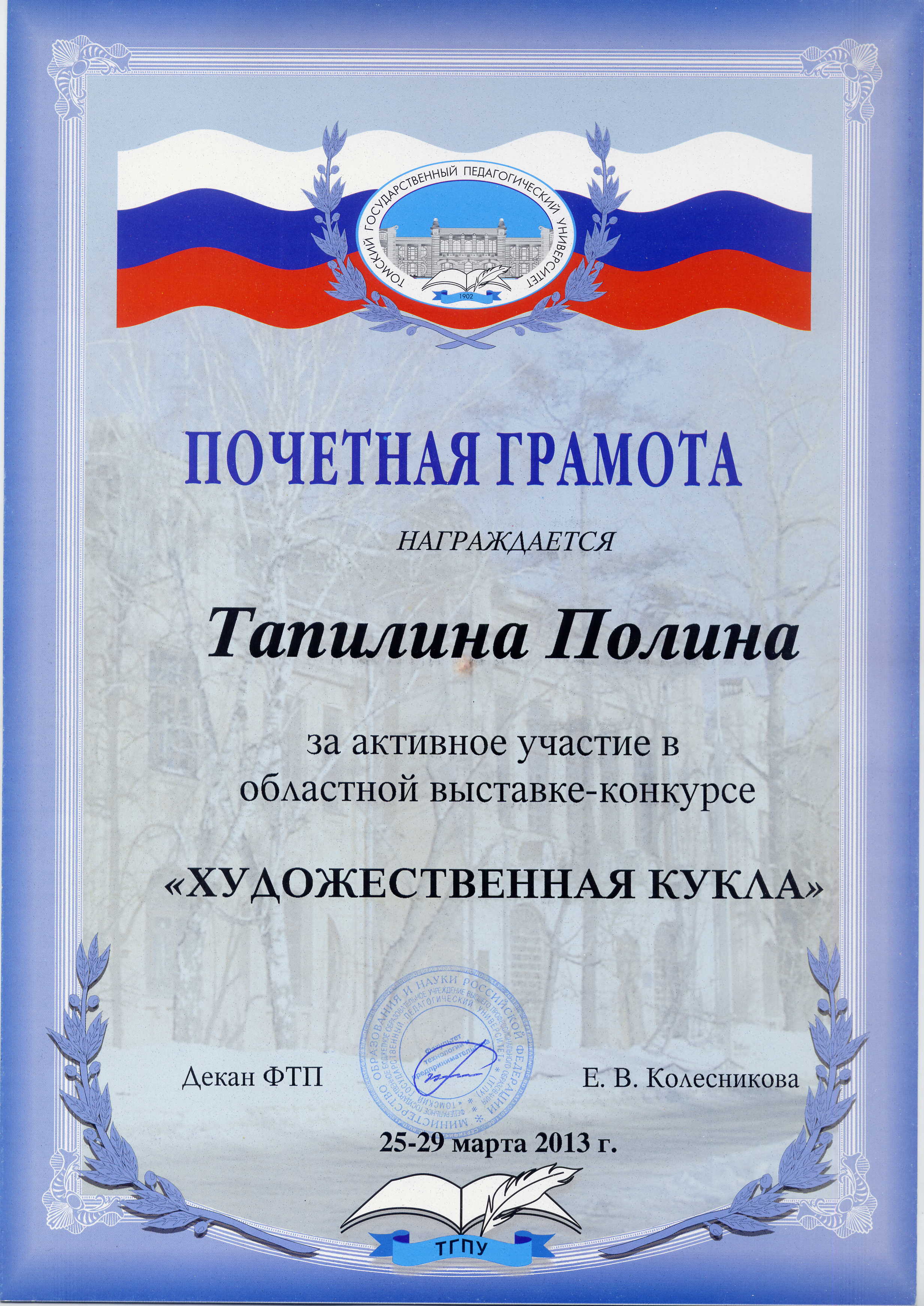 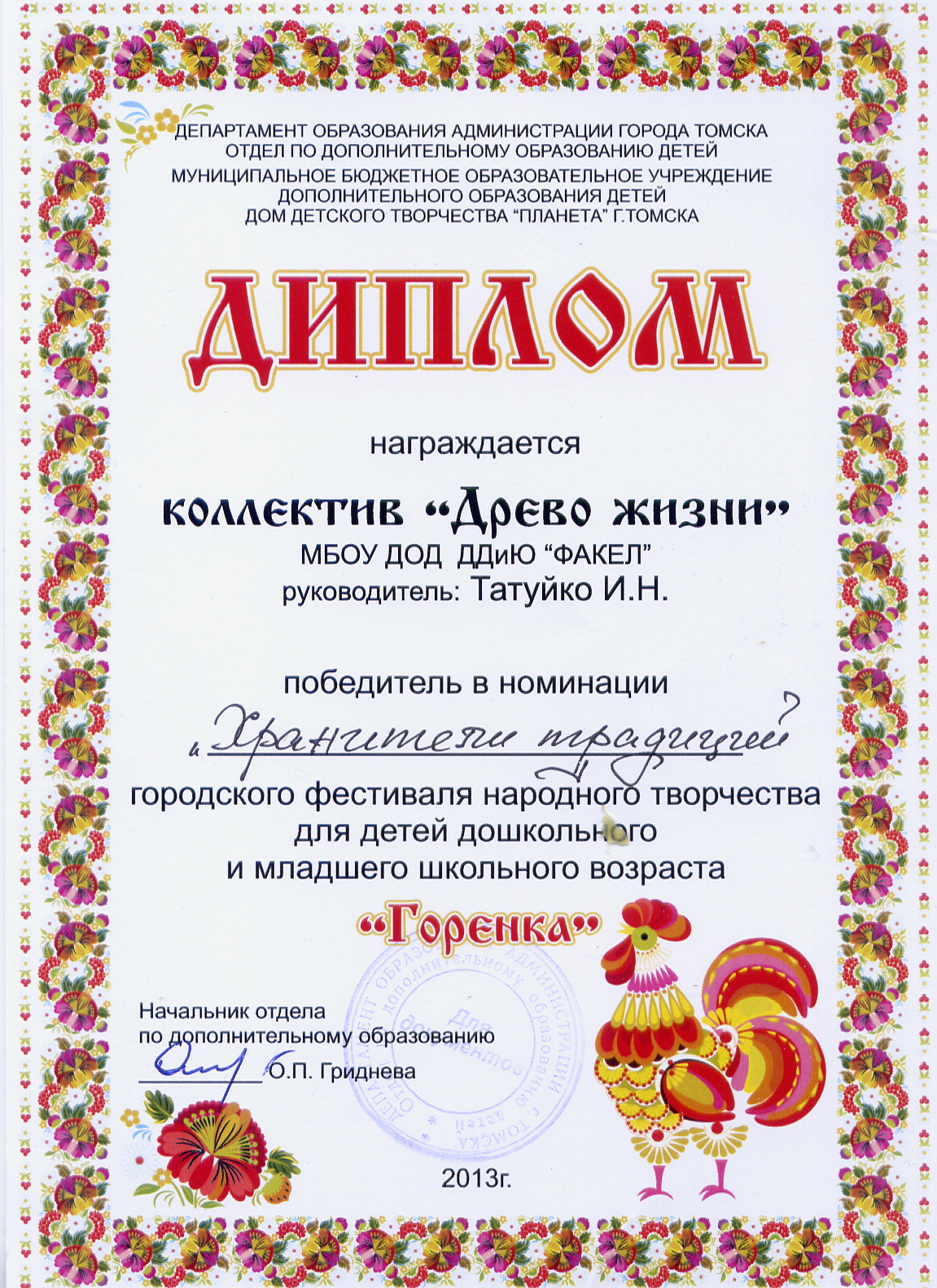 